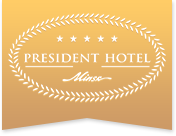 HOTEL ADDRESS: KIROV ST., 18, MINSK, BELARUS, 220030 http://www.president-hotel.by/enBOOKING FORM Please return to Mrs. Catherine Yarchak summit@belarus-re.com The hotel reserves the right to confirm bookings subject to availability. Please choose the room type(The room rates include breakfast, gym and swimming pool attendance)FILL IN THE GAPS Check in 14.00Check out 12.00Payment methods:Standard 103 USDStandard Twin Upon requestJunior Suite Upon request SuiteUpon requestFirst Name: (according to passport) Last Name:(according to passport)Arrival date: Departure date: Arrival flight: Departure flight: Tel:E-mail:IN CASHBy Credit/ Debit Card ONLY IN BYN There is a foreign exchange office in the lobby of the hotelOpening hours: 08:00 - 20:00. The Hotel accepts Visa, Visa Electron, Mastercard, Eurocard, Cirrus, Maestro, China UnionPay, American Express